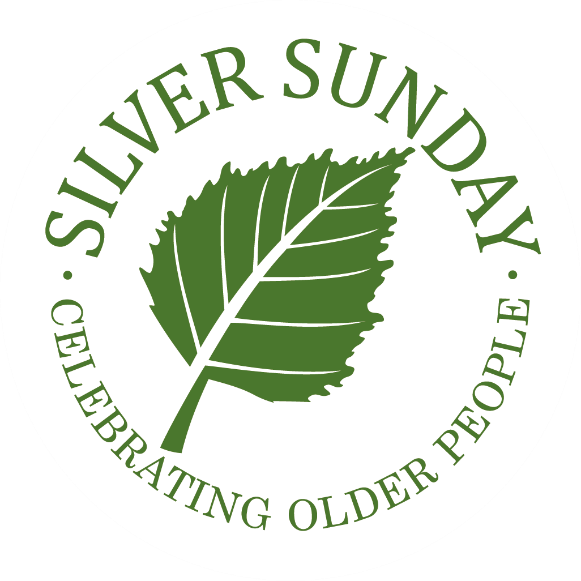 [Your Full Name][Address Line 1][Address Line 2][Address Line 3][Postcode][Recipient’s Full Name][Recipient’s Job Title][Address Line 1][Address Line 2][Address Line 3][Postcode]		[Date]Dear [Name]Thank you for being a part of our very special Silver Sunday celebrations this year at [venue name] in [location]. Our guests had a wonderful time with comments including [include quotes].We are particularly grateful to [insert names and examples].Helping to reduce loneliness amongst older people is priority for us and our [event description] is a highlight in the calendar of many local older residents. We know quite what a difference we are able to make in helping people meet new friends, connect with the community around them, learn new skills and feel a part of something uplifting and celebratory.Thank you for all your support in making our Silver Sunday event such a success.  
[Signature][Your name][Your job title]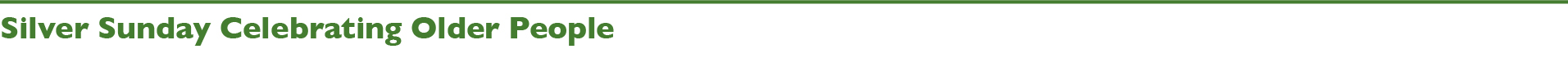 